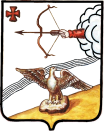 АДМИНИСТРАЦИЯ ОРЛОВСКОГО РАЙОНАКИРОВСКОЙ ОБЛАСТИПОСТАНОВЛЕНИЕ         09.08.2021                                                                                 449-п      г. ОрловО внесении изменений в постановление администрации Орловского района от 23.04.2021 года № 254 – пАдминистрация Орловского района ПОСТАНОВЛЯЕТ: 1. Внести изменения в состав межведомственной комиссии по обеспечению поступления налоговых и неналоговых доходов в бюджеты бюджетной системы Российской Федерации, утвержденный постановлением администрации Орловского района от 23.04.2021 года № 254-П «О межведомственной комиссии по обеспечению поступления налоговых и неналоговых доходов в бюджеты бюджетной системы Российской Федерации»: 1.1. Включить в состав комиссии членом комиссии Русакова Андрея Владимировича,  и.о. заведующего отделом по имуществу и земельным ресурсам администрации Орловского района;1.2. Исключить из состава комиссии Стужук Н.А.. 2. Опубликовать постановление в Информационном бюллетене органов местного самоуправления муниципального образования Орловский муниципальный район Кировской области и на официальном сайте муниципального образования Орловский муниципальный район. 3. Настоящее постановление вступает в силу со дня его опубликования. Глава администрации Орловского района                       С.С.Целищев 